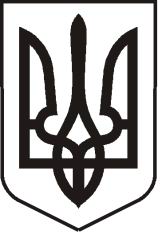 У К Р А Ї Н АЛ У Г А Н С Ь К А    О Б Л А С Т ЬП О П А С Н Я Н С Ь К А    М І С Ь К А    Р А Д А Ш О С Т О Г О   С К Л И К А Н Н ЯРОЗПОРЯДЖЕННЯміського  голови31.07.2020                                   м.Попасна                                               №02-02/173Про  виплату  Бєлянській С.С.допомоги  на  поховання  Білянського І.І.          Розглянувши заяву  Бєлянської Світлани Стефанівни  з проханням виплатити допомогу на поховання  Білянського Ігоря Івановича (брата чоловіка)  та надані документи, на  підставі рішень  виконкому   міської   ради   11.03.2015   № 6  «Про затвердження  розміру допомоги на поховання деяких категорій осіб виконавцю волевиявлення померлого або особі, яка зобов'язалася поховати померлого», 20.09.2013 № 106 «Про затвердження  Порядку  надання допомоги на поховання деяких категорій осіб  виконавцю волевиявлення  померлого або особі, яка зобов’язалася поховати померлого» (зі змінами):1. Виплатити Бєлянській Світлані Стефанівні, яка зареєстрована за адресою:  м.Попасна,  вул. Донецька,1б/97,  допомогу  на   поховання    Білянського  Ігоря  Івановича,  який    був    зареєстрований   за   адресою:  м.Попасна,  пров.Транспортний,1,  та   помер    17 травня  2020 року,  у  розмірі   998,00 грн   (дев'ятсот   дев'яносто  вісім  грн.  00 коп).2. Контроль за виконанням розпорядження покласти на  фінансово-господарський  відділ  виконкому міської ради.  Міський голова                                                                                              Ю.І. Онищенко Гапотченко, 20832